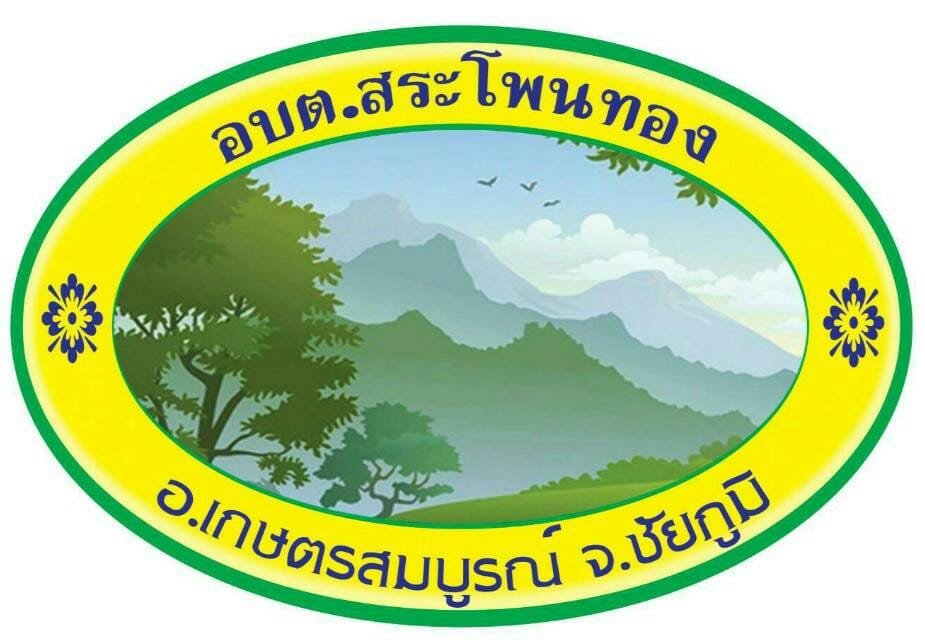 คู่มือการปฏิบัติงานกระบวนการจัดการเรื่องร้องเรียนการทุจริต/แจ้งเบาะแสด้านการทุจริตและประพฤติมิชอบองค์การบริหารส่วนตำบลสระโพนทองอำเภอเกษตรสมบูรณ์  จังหวัดชัยภูมิคำนำ		องค์การบริหารส่วนตำบลสระโพนทอง  มีบทบาทหน้าที่หลักในการกำหนดทิศทาง  วางกรอบการดำเนินงานการป้องกันและปราบปรามการทุจริตและประพฤติมิชอบการส่งเสริมและคุ้มครองจริยธรรมของส่วนราชการ  ให้สอดคล้องกับยุทธศาสตร์ชาติว่าด้วยการป้องกันและปราบปรามการทุจริต  เพื่อใช้เป็นเครื่องมือ  สำคัญในการสร้างการมีส่วนร่วมจากทุกภาคีเครือข่าย  ด้านการป้องกันและปราบปรามการทุจริตคอรัปชั่น การส่งเสริมและคุ้มครองจริยธรรมทั้งภาครัฐ  ภาคเอกชน  โดยร่วมกำหนดเป้าหมายการพัฒนากลยุทธ์ไปสู่การปฏิบัติตามแผนงาน/โครงการที่วางไว้ไปสู่เป้าหมายเดียวกัน  คือความสำเร็จอย่างมีประสิทธิภาพ  และประสิทธิผลนอกจากนี้  ยังมีหน้าที่สำคัญในการประสาน  ติดตามหน่วยงานที่เกี่ยวข้องเกี่ยวกับการจัดการเรื่องร้องเรียนการทุจริตและประพฤติมิชอบจากช่องทาง  การร้องเรียนขององค์การบริหารส่วนตำบลสระโพนทอง  4 ช่องทาง  ประกอบด้วย 		1)  ด้วยตนเอง  ที่ทำการองค์การบริหารส่วนตำบลสระโพนทอง  เลขที่ 200  หมู่ที่ 5  ตำบลสระโพนทอง  อำเภอเกษตรสมบูรณ์  จังหวัดชัยภูมิ  		2)  เว็บไซต์องค์การบริหารส่วนตำบลสระโพนทอง  www.sraponthong.go.th   		3)  เฟสบุ๊ค องค์การบริหารส่วนตำบลสระโพนทอง  		4)  กล่องรับเรื่องร้องเรียนการทุจริตในองค์การบริหารส่วนตำบลสระโพนทอง		ในปีงบประมาณ พ.ศ.2564  องค์การบริหารส่วนตำบลสระโพนทอง  ได้จัดทำคู่มือการปฏิบัติงานกระบวนการจัดการเรื่องร้องเรียน/แจ้งเบาะแสด้านการทุจริตและประพฤติมิชอบเพื่อเป็นวิธีปฏิบัติงาน (Work  Instruction) สอดรับกับกระบวนการจัดการเรื่องร้องเรียน/ร้องทุกข์ของสำนักปลัด องค์การบริหารส่วนตำบลสระโพนทอง  หวังเป็นอย่างยิ่งว่าคู่มือการปฏิบัติงานกระบวนการจัด  การเรื่องร้องเรียนการทุจริต/แจ้งเบาะแสด้านการทุจริตและประพฤติมิชอบ  จะเป็นประโยชน์สำหรับหน่วยงาน  และบุคลากรผู้ปฏิบัติงานที่จะนำไปเป็นมาตรฐานอย่างมีคุณภาพองค์การบริหารส่วนตำบลสระโพนทองบทที่ 1  บทนำ1. หลักการและเหตุผล		องค์การบริหารส่วนตำบลสระโพนทอง  มีบทบาทหน้าที่หลัก ในการกำหนดทิศทางวางกรอบการดำเนินงานการป้องกันและปราบปรามการทุจริตและประพฤติมิชอบ  การส่งเสริมและคุ้มครองจริยธรรมของส่วนราชการ  ให้สอดคล้องกับยุทธศาสตร์ชาติว่าด้วยการป้องกันและปราบปรามการทุจริตคอรัปชั่น การส่งเสริมและคุ้มครองจริยธรรมบุคลากรองค์การบริหารส่วนตำบลสระโพนทองทุกระดับ กำหนดมาตรการปลุกจิตสำนึก ป้องกัน ปรายปราม และสร้างเครือข่ายในการป้องกันและปรายปรามการทุจริต มุ่งเน้นป้องกันการทุจริตโยร่วมกำหนดเป้าหมายการพัฒนากลยุทธ์การป้องกันและปราบปรามการทุจริต  มุ่งเน้นป้องกันการทุจริตโดยร่วมกำหนดเป้าหมายการพัฒนากลยุทธ์การป้องกันการส่งเสริมและคุ้มครองจริยธรรมไปสู่การปฏิบัติตามแผนงานโครงการที่วางไว้ไปสู่เป้าหมายเดียวกัน คือ  ความสำเร็จอย่างมีประสิทธิภาพ  และประสิทธิผล  ประชาชนได้รับบริการที่ดี  มีความพึงพอใจ  เชื่อมั่น และศรัทธาต่อการบริราชการของหน่วยงาน  นำไปสู่ค่าดัชนีภาพลักษณ์ของประเทศไทย   ( CPI:Corruption Perception Index )  นอกจากนี้  ยังมีหน้าที่สำคัญในการรับแจ้งเบาะแสและเรื่องร้องเรียน ประสาน ติดตาม หน่วยงานที่เกี่ยวข้องกับการจัดการเรื่องร้องเรียนทุจริตและประพฤติมิชอบ  จากช่องทางการร้องเรียนขององค์การบริหารส่วนตำบลสระโพนทองการต่อต้านการทุจริตโดยมี 4 ช่องทาง ประกอบด้วย 		1)  ด้วยตนเอง  ที่ทำการองค์การบริหารส่วนตำบลสระโพนทอง  เลขที่ 200  หมู่ที่ 5  ตำบลสระโพนทอง  อำเภอเกษตรสมบูรณ์  จังหวัดชัยภูมิ  		2)  เว็บไซต์องค์การบริหารส่วนตำบลสระโพนทอง  www.sraponthong.go.th   		3)  เฟสบุ๊ค องค์การบริหารส่วนตำบลสระโพนทอง  		4)  กล่องรับเรื่องร้องเรียนการทุจริตในองค์การบริหารส่วนตำบลสระโพนทอง		ในส่วนการปฏิบัติงาน  ดำเนินการตามกระบวนงานจัดการเรื่องร้องเรียนร้องทุกข์ ที่สอคล้องกับ  พระราชกฤษฎีกา ว่าด้วย หลักเกณฑ์และวิธีการบริหารกิจการบ้านเมืองที่ดี พ.ศ.2546  มาตรา 38	 กำหนดว่า “เมื่อส่วนราชการใดได้รับการติดต่อสอบถามเป็นหนังสือจากประชาชนหรือส่วนราชการด้วยกันเกี่ยวกับงานที่อยู่ในอำนาจหน้าที่ของส่วนราชการนั้น  ให้เป็นอำนาจหน้าที่ของส่วนราชการนั้นที่จะต้องตอบคำถามหรือแจ้งการดำเนินการให้ทราบภายใน 15 วันหรือภายในระยะเวลาที่กำหนดบนพื้นฐานของหลักธรรมมาภิบาล ( Good  Governance ) ซึ่งอำนาจหน้าที่ดำเนินการเกี่ยวกับข้อร้องเรียนการทุจริต การปฏิบัติหรือการละเว้นการปฏิบัติหน้าที่โดยมิชอบของเจ้าหน้าที่ของส่วนราชการ  จึงเป็นเรื่องปฏิบัติการต่อต้านการทุจริตขององค์การบริหารส่วนตำบลสระโพนทองจำเป็นต้องดำเนินการเพื่อตอบสนองความต้องการของประชาชน  นอกจากนี้ยังได้บูรณาการร่วมกับศูนย์จัดการเรื่องร้องเรียน/ร้องทุกข์ ศูนย์ยุติธรรมชุมชนตำบลสระโพนทอง  เพื่อให้แนวทางการดำเนินงาน  เป็นไปในทิศทางเดียวกัน เกิดเป็นรูปธรรมมีมาตรฐาน  และมีประสิทธิภาพและประสิทธิผล  สามารถแก้ไขของประชาชน  สร้างภาพลักษณ์และความเชื่อมั่น  ตอบสนองความต้องการของประชาชนเป็นสำคัญ  ภายใต้การอภิบาลระบบการรับเรื่องราวร้องเรียน/ร้องทุกข์ คือการป้องกัน ส่งเสริม การรักษา และการฟื้นฟูบนพื้นฐานของหลักธรรมาภิบาล ( Good  Governance ) ของระบบอย่างสูงสุดและยั่งยืนต่อไป	-2-2. วัตถุประสงค์		1)  เพื่อให้บุคลากรผู้ที่เกี่ยวข้อง  หรือเจ้าหน้าที่ผู้รับผิดชอบสามารถนำไปเป็นกรอบแนวทาง  การดำเนินงานให้เกิดรูปธรรม  ปฏิบัติงานตามมาตรฐาน  กระบวนการจัดการเรื่องร้องเรียน/แจ้งเบาะแส  ด้านการทุจริตและประพฤติมิชอบ  ได้อย่างมีประสิทธิภาพ		2)  เพื่อให้เกิดความมั่นใจว่ากระบวนการจัดการเรื่องร้องเรียน/แจ้งเบาะแสด้านการทุจริต  และประพฤติมิชอบใช้เป็นแนวทางการปฏิบัติงานตามขั้นตอน  ที่สอดคล้องกับข้อกำหนด  ระเบียบ  หลักเกณฑ์ และกฎหมาย  ที่เกี่ยวข้องกับการจัดการเรื่องร้องเรียน/ร้องทุกข์  อย่างครบถ้วนและมีประสิทธิภาพ		3)  เพื่อเป็นหลักฐานแสดงขั้นตอนและวิธีการปฏิบัติงานที่สามารถถ่ายทอดให้กับ  ผู้เข้ามาปฏิบัติงานใหม่  พัฒนาให้การทำงานเป็นมืออาชีพ  รวมทั้งแสดงหรือเผยแพร่ให้กับบุคลากรภายนอก หรือ  ผู้ให้บริหารให้สามารถเข้าใจและใช้ประโยชน์จากกระบวนการที่มีอยู่  รวมถึงเสนอแนะ  ปรับปรุงกระบวนการในการปฏิบัติงาน		4)  เพื่อพิทักษ์สิทธิของประชาชนและผู้ร้องเรียน/แจ้งเบาะแส  ตามหลักธรรมาภิบาล  ( Good  Governance )3. บทบาทหน้าที่ของหน่วยงานที่รับผิดชอบ		มีบทบาทหน้าที่ในการดำเนินการเสริมสร้างความเข้มแข็งและเป็นเครือข่ายสำคัญในการขับเคลื่อนนโยบาย  และมาตรการต่างๆในการต่อต้านการทุจริตในองค์กรรวมทั้งบูรณาการเชื่อมโยงกับศูนย์ปฏิบัติการต่อต้านการทุจริตคอรัปชั่น		1)  เสนอแนะแก่หัวหน้าส่วนราชการเกี่ยวกับการป้องกันและปรายปรามการทุจริตและประพฤติมิชอบส่วนราชการ  รวมทั้งจัดทำแผนปฏิบัติการป้องกันและปราบปรามการทุจริตและประพฤติมิชอบของส่วนราชการให้สอดคล้องกับยุทธศาสตร์ว่าด้วยการป้องกันและปราบปรามการทุจริต  และนโยบายของรัฐบาลที่เกี่ยวข้อง		2) ประสาน เร่งรัด และกำกับให้หน่วยงานในสังกัดดำเนินการตามแผนปฏิบัติการป้องกันและปราบปรามการทุจริตและประพฤติมิชอบของส่วนราชการ		3)  ดำเนินการเกี่ยวกับข้อร้องเรียนการทุจริต  การปฏิบัติหรือการละเว้นการปฏิบัติหน้าที่  โดยมิชอบของเจ้าหน้าที่		4)  คุ้มครองจริยธรรมตามประมวลจริยธรรมข้าราชการ พนักงานส่วนท้องถิ่น		5) ประสานงานที่เกี่ยวข้องกับการป้องกันและปราบปรามการทุจริตและประพฤติมิชอบ  และการคุ้มครองจริยธรรม กับหน่วยงานที่เกี่ยวข้อง		6)  ติดตาม ประเมินผล และจัดทำรายงานการป้องกันและปราบปรามการทุจริตและประพฤติมิชอบและคุ้มครองจริยธรรม เสนอหัวหน้าส่วนราชการและหน่วยงานที่เกี่ยวข้อง		7)  ปฏิบัติงาน  สนับสนุนการปฏิบัติงานของหน่วยงานที่เกี่ยวข้อง  หือที่ได้รับมอบหมาย4. การร้องเรียน/แจ้งเบาะแส		1)  ด้วยตนเอง  องค์การบริหารส่วนตำบลสระโพนทอง  หมู่ที่ 5  ตำบลสระโพนทอง  อำเภอเกษตรสมบูรณ์  จังหวัดชัยภูมิ		2) เว็บไซต์องค์การบริหารส่วนตำบลสระโพนทอง www.sraponthong.go.th-3-		3)  เฟสบุ๊ค “องค์การบริหารส่วนตำบลสระโพนทอง”		4)  กล่องรับเรื่องร้องเรียนการทุจริตในองค์การบริหารส่วนตำบลสระโพนทอง5.  หลักเกณฑ์ในการรับเรื่องร้องเรียน/แจ้งเบาะแสต้ายการทุจริตและประพฤติมิชอบ  		1) ชื่อ ที่อยู่ของผู้ร้องเรียน/ผู้แจ้งเบาะแส		2) วัน เดือน ปี ของหนังสือร้องเรียน/แจ้งเบาะแส		3) ข้อเท็จจริง  หรือพฤติการณ์  ประกอบ  เรื่องร้องเรียน/เรื่องแจ้งเบาะแส ปรากฏอย่างชัดเจนว่ามีมูล  ข้อเท็จจริง  หรือชี้ช่องทางการแจ้งเบาะแส  เกี่ยวกับการทุจริตของเจ้าหน้าที่/หน่วยงาน  ชัดแจ้ง  เพียงพอที่จะสามารถดำเนินการสืบสาน/สอบสวนได้		4) ระบุพยานเอกสาร  พยานวัสดุ  และพยานบุคคล (ถ้ามี) ใช้ถ้อยคำสุภาพหรือข้อความสุภาพ- ๔ -6. แผนผังกระบวนการจัดการเรื่องร้องเรียน /ร้องทุกข์-5-7.  ขั้นตอนการปฏิบัติงาน		1)  เจ้าหน้าที่ศูนย์ปฏิบัติการต่อต้านการทุจริต องค์การบริหารส่วนตำบลสระโพนทอง  รับเรื่องร้องเรียน/แจ้งเบาะแสด้านการทุจริตและประพฤติมิชอบ  จากช่องทางการร้องเรียน 4  ช่องทาง		2)  เจ้าหน้าที่ศูนย์ปฏิบัติการต่อต้านการทุจริต  คัดแยกหนังสือ วิเคราะห์เนื้อหาของเรื่องร้องเรียน/แจ้งเบาะแสด้านการทุจริตและประพฤติมิชอบ		3) เจ้าหน้าที่ศูนย์ปฏิบัติการต่อต้านการทุจริต  สรุปความเห็นแสนอและจัดทำหนังสือถึงผู้บังคับบัญชาเหนือขึ้นไป  ทราบและพิจารณา		4)  เจ้าหน้าที่ศูนย์ปฏิบัติการต่อต้านการทุจริต ส่งเรื่องให้หน่วยงานที่เกี่ยวข้อง  ดำเนินการ/ตอบข้อซักถาม  ชี้แจงข้อเท็จจริง		5)  เจ้าหน้าที่ศูนย์ปฏิบัติการต่อต้านการทุจริต  แจ้งผู้ร้องเรียน/ร้องทุกข์  เพื่อทราบเบื้องต้นภายใน 15 วัน		6)  เจ้าหน้าที่ศูนย์ปฏิบัติการต่อต้านการทุจริต  รับรายงานและติดตามความก้าวหน้าผลการดำเนินงานจากหน่วยงานที่เกี่ยวข้อง		7)  เจ้าหน้าที่ศูนย์ปฏิบัติการต่อต้านการทุจริต  เก็บข้อมูลในระบบสารบรรณ  เพื่อการประมวลผลและสรุปวิเคราะห์เสนอผู้บริหาร		8)  เจ้าหน้าที่ศูนย์ปฏิบัติการต่อต้านการทุจริต  จัดเก็บเรื่อง8.  การรับและตรวจสอบข้อร้องเรียน/แจ้งเบาะแสด้านการทุจริตและประพฤติมิชอบ		ดำเนินการรับและติดตามตรวจสอบข้อร้องเรียน/แจ้งเบาะแสด้านการทุจริตและประพฤติมิชอบที่เข้ามายังหน่วยงานจากช่องทางต่างๆโดยมีข้อปฏิบัติตามที่กำหนด  ดังนี้แบบคำร้องเรียน/แจ้งเบาะแสการทุจริตและประพฤติมิชอบ	ที่ทำการองค์การบริหารส่วนตำบลสระโพนทอง                                                                              อำเภอเกษตรสมบูรณ์  จังหวัดชัยภูมิ 36120			วันที่.................เดือน...........................พ.ศ..............เรื่อง   ..............................................................................................................เรียน   นายกองค์การบริหารส่วนตำบลสระโพนทอง		ข้าพเจ้า.....................................................................................อายุ..........................ปี  อยู่บ้านเลขที่................หมู่ที่.............ตำบล...............................อำเภอ...............................จังหวัด..............................โทรศัพท์.......................................อาชีพ...................................เลขที่บัตรประชาชน................................................ออกโดย..................................................วันออกบัตร........................................วันหมดอายุ....................................มีความประสงค์ขอร้องเรียน/แจ้งเบาะแสการต่อต้านการทุจริต  เพื่อให้องค์การบริหารส่วนตำบลสระโพนทอง  พิจารณาดำเนินการตรวจสอบหรือช่วยเหลือและแก้ไขปัญหาในเรื่อง......................................................................................................................................................................................................................................................................................................................................................................................................................................................................................................................................................................................................................................................................................................................................................................................................................................................................................................................................................................................................................................................................................................		ทั้งนี้ ข้าพเจ้าขอรับรองว่าคำขอร้องเรียน/แจ้งเบาะแสการต่อต้านการทุจริต  ตามข้างต้นเป็นจริงทุกประการ  โดยข้าพเจ้าขอส่งเอกสารหลักฐานประกอบการร้องเรียน/ร้องทุกข์ (ถ้ามี)  ได้แก่		1)...................................................................................จำนวน.............................................ชุด		2)...................................................................................จำนวน.............................................ชุด		3)...................................................................................จำนวน.............................................ชุด		จึงเรียนมาเพื่อโปรดทราบพิจารณาดำเนินการต่อไป(ลงชื่อ).........................................................ผู้ยื่นคำร้อง	(ลงชื่อ).....................................................เจ้าหน้าที่	(.....................................................)			         (...................................................)-2-เรียน   ปลัดองค์การบริหารส่วนตำบลสระโพนทอง......................................................................................................................................................................................................................................................................................................................................................................................................		(ลงชื่อ)...............................................................................      		         (............................................................................)เรียน  นายกองค์การบริหารส่วนตำบลสระโพนทอง......................................................................................................................................................................................................................................................................................................................................................................................................		(ลงชื่อ)...............................................................................      		         (............................................................................)รายงานสถิติการรับแจ้งเรื่องร้องเรียน/แจ้งเบาะแสการทุจริตและประพฤติมิชอบสรุป  	องค์การบริหารส่วนตำบลสระโพนทอง  ไม่มีเรื่องร้องเรียน/แจ้งเบาะแสการทุจริตและประพฤติมิชอบช่องทางความถี่ในการตรวจสอบช่องทางระยะเวลาดำเนินการรับเรื่องร้องเรียน เพื่อประสานหาแนวทางหมายเหตุร้องเรียนด้วยตนเองผ่านกล่องรับเรื่องร้องเรียนทุกวันภายใน 15 วันทำการร้องเรียนผ่านตู้ไปรษณีย์ทุกวันภายใน 15 วันทำการร้องเรียนผ่านเว็บไซต์ทุกวันภายใน 15 วันทำการร้องเรียนทางเฟชบุ๊คทุกวันภายใน 15 วันทำการเดือนจำนวนเรื่องดำเนินการเรียบร้อยแล้วอยู่ระหว่างดำเนินการยังไม่ได้ดำเนินการตุลาคม 2563----พฤศจิกายน 2563----ธันวาคม 2563----มกราคม 2564----กุมภาพันธ์ 2564----มีนาคม  2564----เมษายน  2564พฤษภาคม 2564มิถุนายน  2564กรกฎาคม 2564สิงหาคม  2564กันยายน  2564รวม